http://openfsm.net/projects/wsfic_fsmci/mexico22-input3.8s ESPANOL  ENGLISH FRANCAIS ESPANOLComentarios sobre el relato /acuerdos  de la reunión metodología 7 de septiembre  sobre organización de 5 diálogos por continentes (Desde la participacion de Caritas en esta reunion) 
 1/ El relato no menciona que para operacionalizar lo que está descrito se consideró en el grupo que se necesitan 2 reuniones del CI antes de la primera sesión una  reunion  para revisar la propuesta de 5 diálogos continentes tal como bosquejada en el relato y adoptar el principio de una organización por grupo continente     Ic members by continent  - miembros Ci por continente  - membres CI par continent y otra  reunion  2 semanas después para  ver el avance de los grupos continente responsables de estos diálogos y revisar la propuesta de 3 diálogos temáticos intercontinentales  que habría sido trabajada por el grupo metodológico2/ el relato no da la information de los motivos de desacuerdo de cáritas sobre la formulación de la pregunta  orientadora 4 La formulation ¿Puede el FSM contribuir a estas luchas? presenta implícitamente el foro como proceso-actor “que contribuye a luchas”, La formulación alternativa propuesta es ¿Pueden participaciones activas en el FSM contribuir a estas luchas? Como? presenta el foro como un espacio-proceso de intercomunicaciones , donde se participa activa y voluntariamente con varias metas de participación Se propone esta formulación en la reunion del CI al examen de cada grupo continente3/ el relato no toca varios puntos de implementación como : ¿Cómo se conforman los grupos CI por continentes ? - una sugerencia es que se forma  un grupo  whatsapp por cada continente  con publicación de quien lo administra en el whatsapp del CI, y que cada miembro del CI de este continente pueda pedir inclusión en este grupo whatsapp de su continente,  y luego ver en él el nivel de actividad que tendrá para asistir a reuniones y contribuir a tareas de organización  y decisiones     Ic members by continent  - miembros Ci por continente  - membres CI par continent ¿Qué se hace con los nombres que fueron propuestos por varios miembros del CI bajo solicitud del grupo metodología?-quedan como una información para el grupo continente suggestion of speakers names - sugrencia de nombres  '  suggestion de noms ¿Qué información se da sobre la lista de personas invitadas a responder las preguntas ?- una sugerencia es que haya un texto breve que presenta el perfil de  cada  persona  invitada y en particular su relación con organizaciones o movimientos, y su experiencia  concreta de participación o la de su organización en eventos de foro social, para que se pueda contextualizar su intervención  en relación a las 4 preguntas¿Cuál será la dinámica y estructura de tiempo e interactividad de los diálogos ?  Se entiende que cada grupo continente tiene autonomía  sobre el número de personas invitadas y  sobre decidir si solamente ellas van hablar o si se prevé alguna nivel de  interacción verbal con los participantes - una sugerencia es que el chat escrito sea una lugar abierto a  discusiones  entre los participantes ( puede haber una moderación) ¿Cómo se van a documentar estos diálogos ?  Este punto no está tocado en el relato - un principio  básico sería que cada diálogo ponga a disposición el video de la sesión para que los miembros del CI puedan usar este material. 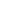  ENGLISH  Comments on the report / agreements of the methodology meeting on September 7 on the organization of 5 dialogues by continents (Since the participation of caritas in this meeting)1/ The report does not mention that in order to operationalize what is described , it was considered in the group that 2 IC meetings are needed before the first session one meeting to review the proposal of 5 continent dialogues as outlined in the story and adopt the principle of one organization per continent group    Ic members by continent  - miembros Ci por continente  - membres CI par continent and another  meeting 2 weeks later to see the progress of the continental groups responsible for these dialogues and review the proposal for 3 intercontinental thematic dialogues that would have been worked on by the methodological group2/ The report does not provide information on the reasons for disagreement of Cáritas on the formulation of the guiding question 4 The formulation Can the WSF contribute to these struggles? implicitly presents the forum as a process-actor “that contributes to struggles”, The proposed alternative formulation is Can active participations in the WSF space and process contribute to these struggles? How? presents the forum  as space-process of intercommunications, where one participates voluntarily  and actively with various goals of participationThis formulation is proposed for examination by each continent group3/ the report does not touch several implementation points such as: How are CI groups formed by continents? - One suggestion is that a whatsapp group be formed for each continent with publication of the person who manages it in the IC whatsapp, and that each member of the IC can request inclusion in this whatsapp group of their continent, and then see in it the level of activity you will have to attend meetings and contribute to organization tasks and decisions    Ic members by continent  - miembros Ci por continente  - membres CI par continent What is done with the names that were proposed by various members of the IC at the request of the methodology group? -remain as an information for the continent group suggestion of speakers names - sugrencia de nombres  '  suggestion de noms What information is given about the list of people invited to answer the questions? - One suggestion is that there be a brief text that presents the profile of each person invited and in particular their relationship with organizations or movements, and their specific experience of participation or that of their organization in social forum events, so that their context can be contextualized. intervention in relation to the 4 questionsWhat will be the dynamics and structure of time and interactivity of the dialogues?  It is understood that each continent group has autonomy over the number of people invited and over deciding if only they are going to speak or if some level of verbal interaction with the participants is foreseen - one suggestion is that the written chat be a place open to discussions between the participants. participants (there may be a moderation) How will these dialogues be documented?  This point is not touched on in the story - a basic principle would be that each dialogue makes available the video of the session so that IC members can use this material.  FRANCAISCommentaires sur le rapport/accords de la réunion méthodologique du 7 septembre sur l'organisation de 5 dialogues par continents (Depuis la participation de caritas à cette réunion) 
 1/ Le rapport ne mentionne pas que pour opérationnaliser ce qui est décrit , il a été considéré dans le groupe que 2 réunions du CI sont nécessaires avant la première sessionune reunion  pour revoir la proposition de dialogues des 5 continents telle que décrite dans le rapport et adopter le principe d'une organisation par groupe de continent    Ic members by continent  - miembros Ci por continente  - membres CI par continent et une reunion  2 semaines plus tard pour voir l'avancement des groupes continentaux responsables de ces dialogues et revoir la proposition de 3 dialogues thématiques intercontinentaux qui auraient été travaillés par le groupe méthodologique2/ Le rapport ne renseigne pas sur les raisons du désaccord de Cáritas sur la formulation de la question directrice 4 La formulation Le FSM peut-il contribuer à ces luttes ? présente implicitement le forum comme un processus-acteur « qui contribue aux luttes », La formulation alternative proposée est la suivante : Les participations actives dans l'espace et le processus du FSM peuvent-elles contribuer à ces luttes ? comment ? presente le forum comme espace-processus, où l'on participe volontairement et activement avec divers buts de participationCette formulation est proposée à l'examen de chaque groupe continent3/ le rapport ne touche pas à plusieurs points d'implémentation tels que : Comment les groupes CI sont-ils formés par continents ? - Une suggestion est qu'un groupe WhatsApp soit formé pour chaque continent avec publication de la personne qui le gère dans l'IC WhatsApp, et que chaque membre de l'IC puisse demander l'inclusion dans ce groupe WhatsApp de son continent, puis y voir le niveau d'activité, vous devrez assister à des réunions et contribuer aux tâches et aux décisions de l'organisation    Ic members by continent  - miembros Ci por continente  - membres CI par continent Que fait-on des noms qui ont été proposés par différents membres du CI à la demande du groupe méthodologie ? -rester à titre d'information pour le groupe continent suggestion of speakers names - sugrencia de nombres  '  suggestion de noms Quelles informations sont données sur la liste des personnes invitées à répondre aux questions ? - Une suggestion est qu'il y ait un court texte qui présente le profil de chaque personne invitée et en particulier sa relation avec des organisations ou des mouvements, et son expérience spécifique de participation ou celle de son organisation à des événements de forum social, afin que leur contexte puisse être intervention contextualisée par rapport aux 4 questionsQuelle sera la dynamique et la structure du temps et de l'interactivité des dialogues ?  Il est entendu que chaque groupe de continent a l'autonomie sur le nombre de personnes invitées et sur la décision si elles seules vont parler ou si un certain niveau d'interaction verbale avec les participants est prévu - une suggestion est que le chat écrit soit un lieu ouvert à discussions entre les participants participants (il peut y avoir une modération) Comment ces dialogues seront-ils documentés ?  Ce point n'est pas abordé dans l'histoire - un principe de base serait que chaque dialogue rende disponible la vidéo de la session afin que les membres du CI puissent utiliser ce matériel. 